Mon modèle d'Arbre Généalogique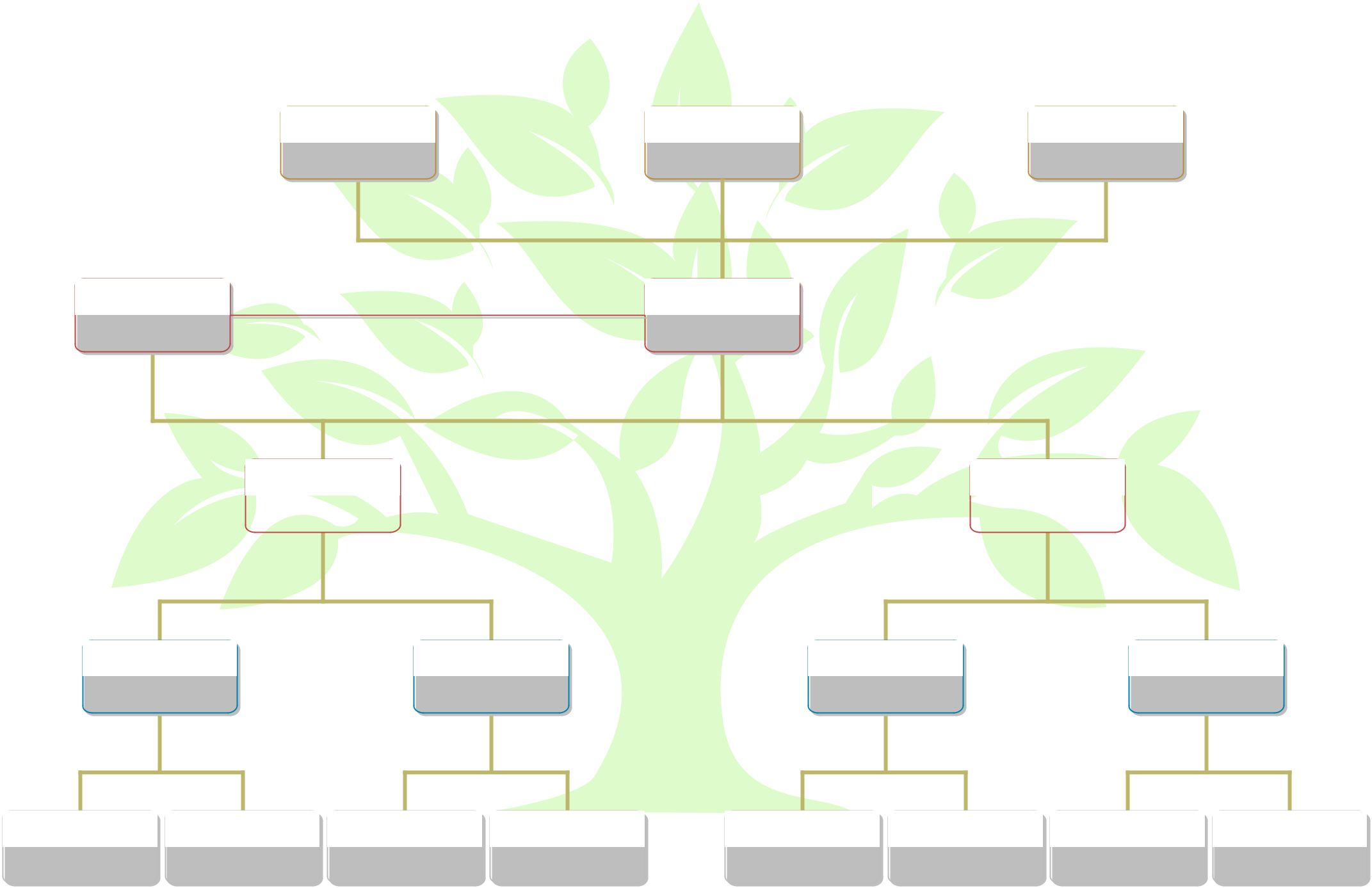 My NamePersonneMon filsMa filleMy NomMon frèreNom MoiNomNomFatherMotherNomNom Nom NomLe père du pèreLe père du pèreLe père du pèreLe père du pèreNomNomNomNomNomNomNomNomPaternel du pèreGrand-pèrePaternel du pèreGrand-mèreMaternelle du pèreGrand-pèreMaternelle du pèreGrand-pèrePaternel de la mèreGrand-pèrePaternel de la mèreGrand-mèreMaternel de la mèreGrand-pèreMaternel de la mèreGrand-père